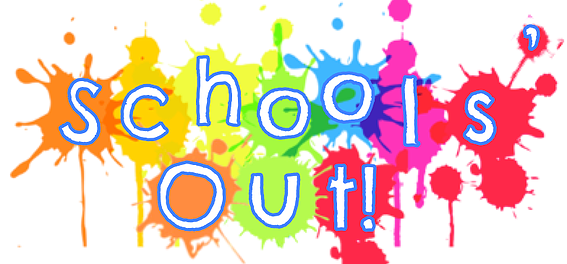 Whistleblowing PolicySchools’ Out! will not accept or condone any behaviour by staff, volunteers or any other adults associated with the service that is contrary to the service’s Aims and Objectives, policies and Procedures.We will actively encourage and support the reporting of such behaviour. We will do this by:Promoting an environment of mutual respect, trust and open communication.Promoting an environment that is free from bullying, harassment and discrimination.Treating everyone equally and fairly, with dignity and respect and by valuing individual differences. Ensuring that the quality of the work of each staff member is monitored as well as the work of the service as a whole.Ensuring that procedures are in place for reporting unacceptable behaviour/practices.Actively supporting staff who “blow the whistle” both during the investigation and after in line with the relevant legislation. Signed:         Natalie Scanlan                                    Date: 17/01/2022      Review Date: 17/01/2023